Что важно знать о минимальных баллах? Пороговые значения из года в год могут изменяться с учетом вносимых в КИМы корректировок. Есть минимальные ПБ (первичные) и ТБ (тестовые), для всех предметов кроме иностранных языков они отличаются. Преодоление минимального балла еще не дает право поступления на бюджет, так как котируемые результаты ЕГЭ значительно выше пороговых значений. Если экзаменуемый набрал меньше установленного порогом минимума, он не получит сертификат и сможет пересдать экзамен в установленном законом порядке. В 2023 году ФИПИ подает следующие минимальные баллы для предметов ЕГЭ: ... 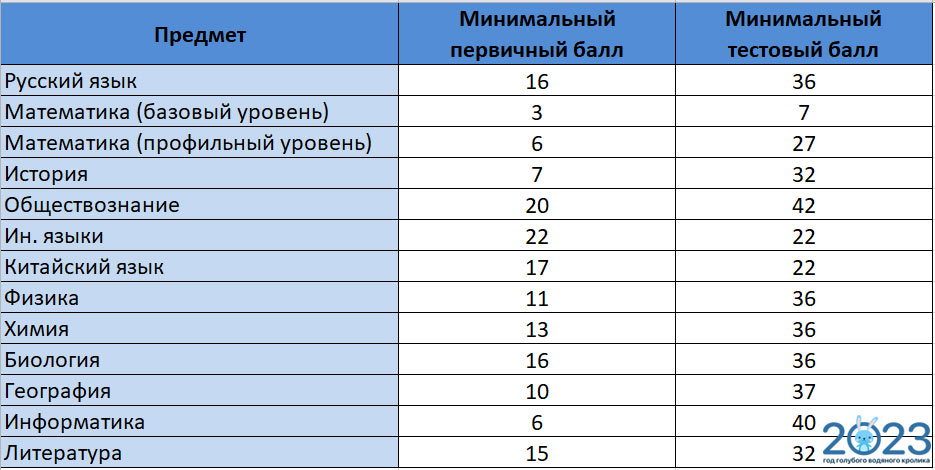 